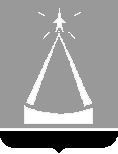 ГЛАВА ГОРОДА ЛЫТКАРИНО МОСКОВСКОЙ ОБЛАСТИПОСТАНОВЛЕНИЕ____28.07.2016____  №  _____548-п____г.ЛыткариноО Порядке ведения реестра расходных обязательств города Лыткарино Московской области.На основании статьи 87 Бюджетного кодекса Российской Федерации,  распоряжения  Министерства  финансов  Московской  области  от 25.03.2016 № 23РВ-21 «Об утверждении Порядка представления реестров расходных обязательств муниципальных образований Московской области в Министерство финансов Московской области», Положения о бюджете и  бюджетном процессе в городе Лыткарино Московской области, утвержденного решением  Совета депутатов города Лыткарино от 01.11.2012 №309/35, постановляю:1. Утвердить прилагаемый Порядок ведения реестра расходных обязательств города Лыткарино Московской области.2. Начальнику Финансового управления города Лыткарино (Н.П.Архипова) обеспечить опубликование  настоящего постановления в установленном порядке и  размещение на официальном сайте города Лыткарино в информационно-телекоммуникационной сети Интернет.3.  Контроль за исполнением настоящего постановления возложить на заместителя Главы Администрации города Лыткарино Иванову Л.С.                                                                                                 Е.В.СерёгинУтвержденпостановлением Главы города Лыткарино от 28.07. 2016 г. №_548-п__Порядок ведения реестра расходных обязательств города Лыткарино Московской области1. Порядок ведения реестра расходных обязательств города Лыткарино Московской области (далее – Порядок)  разработан в соответствии со статьей 87 Бюджетного кодекса Российской Федерации, распоряжением  Министерства  финансов  Московской  области  от 25.03.2016 № 23РВ-21 «Об утверждении Порядка представления реестров расходных обязательств муниципальных образований Московской области в Министерство финансов Московской области», Положением о бюджете и  бюджетном процессе в городе Лыткарино Московской области, утвержденном решением  Совета депутатов города Лыткарино от 01.11.2012 №309/35 и  устанавливает правила ведения реестра расходных обязательств города Лыткарино Московской области. 2. В целях настоящего Порядка используются следующие понятия в соответствии с Бюджетным кодексом Российской Федерации:- расходные обязательства - обусловленные законом, иным нормативным правовым актом, договором или соглашением обязанности муниципального образования или действующего от его имени казенного учреждения предоставить физическому или юридическому лицу, иному публично-правовому образованию средства из бюджета муниципального образования;- реестр расходных обязательств - используемый при составлении проекта бюджета свод (перечень) законов, иных нормативных правовых актов, муниципальных правовых актов, обусловливающих публичные нормативные и (или) правовые основания для иных расходных обязательств с указанием соответствующих положений (статей, частей, пунктов, подпунктов, абзацев) законов и иных нормативных правовых актов, муниципальных правовых актов с оценкой объемов бюджетных ассигнований, необходимых для исполнения включенных в реестр обязательств;- текущий финансовый год - год, в котором осуществляется исполнение бюджета, составление и рассмотрение проекта бюджета на очередной финансовый год (очередной финансовый год и плановый период);- очередной финансовый год - год, следующий за текущим финансовым годом;- плановый период - два финансовых года, следующие за очередным финансовым годом;- отчетный финансовый год - год, предшествующий текущему финансовому году.3. Реестр расходных обязательств города Лыткарино Московской области  ведется с целью учета расходных обязательств муниципального образования и определения объема средств, необходимых для их исполнения.4. Данные реестра расходных обязательств города Лыткарино Московской области используются при формировании перспективного финансового плана города Лыткарино, разработке проекта бюджета города Лыткарино на очередной финансовый год и плановый период, а также при определении в плановом периоде бюджета действующих обязательств и бюджета принимаемых обязательств.5. Реестр расходных обязательств города Лыткарино Московской области представляет собой единую информационную базу данных, содержащую в бумажной и электронной форме сведения, перечисленные в установленной форме (Приложение к  Порядку представления реестров расходных обязательств муниципальных образований Московской области в Министерство финансов Московской области, утвержденному распоряжением  Министерства  финансов  Московской  области  от 25.03.2016 № 23РВ-21  постановлением).6. Ведение реестра расходных обязательств города Лыткарино Московской области осуществляется путем внесения в единую информационную базу данных сведений о расходных обязательствах муниципального образования, изменения  и (или) исключения этих сведений.7. Реестр расходных обязательств города Лыткарино Московской области ведется Финансовым управлением города Лыткарино на основании реестров расходных обязательств главных распорядителей средств бюджета города Лыткарино.Внесение изменений в реестр расходных обязательств города Лыткарино Московской области осуществляется на основании изменений, вносимых в реестры расходных обязательств главных распорядителей средств бюджета города Лыткарино. 	8. Главные распорядители средств бюджета города Лыткарино ведут реестры расходных обязательств главных распорядителей, включающие свод (перечень) законов, иных нормативных правовых актов, муниципальных правовых актов, заключенных органами местного самоуправления города Лыткарино договоров и соглашений (отдельных статей, пунктов, подпунктов, абзацев нормативных правовых актов, договоров и соглашений), предусматривающих возникновение расходных обязательств города Лыткарино, которые подлежат исполнению за счет средств бюджета города Лыткарино (включая расходы подведомственных учреждений), с указанием объема средств, необходимых для исполнения соответствующих расходных обязательств.	9. Реестр расходных обязательств города Лыткарино Московской области представляет собой свод реестров главных распорядителей средств бюджета города Лыткарино, а также прилагаемые к нему сводные данные, характеризующие объем и структуру расходных обязательств города Лыткарино.	10. В целях ведения реестра расходных обязательств города Лыткарино Московской области главные распорядители средств бюджета города Лыткарино в установленные сроки представляют в Финансовое управление города Лыткарино реестры расходных обязательств главных распорядителей, изменения в данные реестры.Реестры расходных обязательств главных распорядителей представляются на бумажном и электронном носителях.Главные распорядители средств бюджета города Лыткарино несут ответственность за достоверность и идентичность сведений, представляемых на  бумажном и электронном носителях.11.  Финансовое управление города Лыткарино в течение 10 рабочих дней со дня получения реестра расходных обязательств главного распорядителя, изменений в данный реестр  осуществляет их детальную проверку и при отсутствии замечаний формирует  реестр расходных обязательств города Лыткарино Московской области, вносит в него изменения.  В случае несоответствия сведений, отражаемых в реестре расходных обязательств главного распорядителя, сведениям, определяемым в соответствии с пунктом 5 настоящего Порядка, Финансовое управление города Лыткарино возвращает представленный реестр главному распорядителю средств бюджета города Лыткарино на доработку. 12. Реестр расходных обязательств города Лыткарино Московской области утверждается заместителем Главы Администрации города Лыткарино, курирующим финансовые вопросы и заверяется подписью начальника Финансового управления города Лыткарино.13. Полномочия Финансового управления города Лыткарино по ведению реестра расходных обязательств города Лыткарино Московской области:- методическое руководство по вопросам ведения реестра расходных обязательств города Лыткарино Московской области;- детальная проверка реестров расходных обязательств главных распорядителей средств бюджета города Лыткарино, изменений в данные реестры;- сведение реестров расходных обязательств главных распорядителей в реестр расходных обязательств города Лыткарино Московской области;- представление реестра расходных обязательств города Лыткарино Московской области (уточненного реестра после внесения в него изменений) в установленном порядке в Министерство финансов Московской области.14. Полномочия главных распорядителей средств бюджета города Лыткарино по ведению реестра расходных обязательств города Лыткарино Московской области:- ведение реестра расходных обязательств главного распорядителя средств бюджета города Лыткарино;- представление реестра расходных обязательств главного распорядителя в Финансовое управление города Лыткарино на позднее 15 апреля текущего года;- своевременное внесение изменений в реестр расходных обязательств главного распорядителя;- представление изменений, внесенных в реестр расходных обязательств главного распорядителя, в  Финансовое управление города Лыткарино не позднее 7 рабочих дней после внесения изменений в бюджет города Лыткарино;- оперативное устранение замечаний Финансового управления города Лыткарино в отношении представляемого реестра расходных обязательств главного распорядителя, изменений в данный реестр.15. В целях взаимодействия главных распорядителей средств бюджета города Лыткарино с Финансовым управлением города Лыткарино по вопросам ведения реестра расходных обязательств города Лыткарино Московской области главные распорядители средств бюджета города Лыткарино назначают ответственных лиц, осуществляющих ведение свода (перечня) законов, иных нормативных правовых актов, муниципальных правовых актов, заключенных органами местного самоуправления города Лыткарино договоров и соглашений, предусматривающих возникновение расходных обязательств города Лыткарино, которые подлежат исполнению за счет средств бюджета города Лыткарино (включая расходы подведомственных учреждений), с указанием объема средств, необходимых для исполнения соответствующих расходных обязательств. 